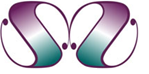 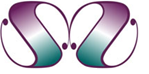 NZSSA Scholarship for Conference Attendance – NZSSA Annual ConferenceIntroduction:The New Zealand Sterile Sciences Association (NZSSA) is committed to providing education opportunities to its members in as many formats as possible to grow knowledge and skills in the field of sterile sciences in New Zealand. This is with the aspiration of growing our leaders of the future.This conference scholarship is being provided to enable:Registered Technicians to attend the NZSSA Annual Conference – 2024 (50th Anniversary)The scholarship will consist of:Return flights, including connecting flights if required, to conference from recipient’s home base.Accommodation for three (3) nightsFull registration to the conference and conference dinner.Travel insurance for the period specified above. Applicant criteria:This conference scholarship is available to financial members (excluding associate and honorary members) of the NZSSA who wish to continue their development of knowledge related to Sterile Sciences.  Applications will be considered against the pre-set criteria identified. Applicants need to submit their application and supporting information compiled as a professional electronic portfolio.Criteria for selection:Current financial member of the NZSSAQualified technician with current registrationCurrently working in an environment that reprocesses reusable medical devicesCurrent curriculum vitae (CV)Evidence of permanent New Zealand ResidencyDetails of the conference you wish to attend, dates and draft programmePersonal statement that includes;why you wish to attend conference and your expectations of what attendance will require of youa reflection on your career to date as a Sterile Sciences Technicianyour goals for your future as a Sterile Sciences TechnicianCompleted Memorandum of understandingAssessment of the application will be completed by the NZSSA Executive. The Executive reserves the right to administer the funding for the scholarship as it considers appropriate.Successful applicants will be required to sign the Conference Contract in formal agreement of the conditions of the scholarship.Technicians requiring more information regarding applications for this conference scholarship should contact the NZSSA Secretary for advice.Between: New Zealand Sterile Sciences AssociationThe scholarship applicant: ___________________________________________				Please enter your nameThe employer: _____________________________________________________			Please enter name of organisationNew Zealand Sterile Sciences Association responsibilities:Co-ordinate the registration and travel arrangements for the applicant in a timely mannerLiaise with the employer, the applicant and conference providerEndeavour to resolve disputes through discussion.Employer Responsibilities for applicant:Provide appropriate leave to the scholarship applicant to enable travel and attendance of the conferenceClearly communicate the employer’s policies, procedures and practices and other reasonable directionsEnsure that the applicant is fully supported in their application for attendance of the conference.Applicant responsibilities:Provide full details of conference to the New Zealand Sterile Science Association to enable them to make arrangementsFinancially able to meet costs, personal and additional travel, not provided for by the scholarshipComply with the employer’s policies, procedures and practices and other reasonable directionsEnsure the employer has sufficient information to support their application.Employer name (please print)Applicant name (please print)Employer signatureApplicant signatureNZSSA President (please print)NZSSA President signature